ftg7	/i	2/..-24axiansPoznań, dnia 25.08.2021r.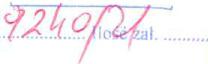 STAROSTA WRZESIŃSKIStarostwo Powiatowe we WrześniWydział Budownictwa, Środowiska i Rolnictwa62-300 Września, ul. Chopina 10Dotyczy: ustawowego obowiązku. wynikaiacego z art. 152 ust. 1 i ust. 7 pkt. 3 w zwiazku z ust. 6. Pkt. 1c Ustawy Prawo ochrony środowiska z dn. 27 kwietnia 2001r. (Dz. U. z 2019. poz. 1396)Działając w imieniu inwestora tj. TOWERLINK POLAND Sp. z o.o. z siedzibą w Warszawie 02673 przy ul. Konstruktorskiej 4, na podstawie art. 152 ust. 1 i ust. 7 pkt. 3 w związku z ust. 6. Pkt. l c Ustawy Prawo ochrony środowiska z dn. 27 kwietnia 2001r. (Dz. U. z 2019, poz. 1396) informuję o nieistotnej zmianie danych w zakresie wielkości i rodzaju emisji dla stacji bazowej BT32074 NEKLA2 zlokalizowanej w m. Nekla ul. Nad Maskawą 5.W stosunku do informacji zawartej w zgłoszeniu realizowanym dla tej stacji w trybie art. 152 ust. 1, 5 i 6 pkt lc ustawy z dnia 27 kwietnia 2001r — Prawo ochrony środowiska (Dz. U. z 2019r, poz. 1396), dane ulegają zmianie w następujący sposób:4. Oznaczenie prowadzącego instalację, jego adres zamieszkania lub siedziby Towerlink Poland Sp. z o.o. ul. Konstruktorska 4. 02-673 Warszawa;9. Wielkość i rodzaj emisji:sumaryczna moc EIRP anten sektorowych 128319 Wsumaryczna moc EIRP anten radioliniowy-ch 1453,59 WPole elektromagnetyczne. EIRP poszczególnych anten zostało podane w pkt 12, tj.12. Szczegółowe dane, odpowiednio do rodzaju instalacji, zgodne z wymaganiami określonymi w załączniku nr 2 do Rozporządzenia Ministra Środowiska z dnia 2 lipca 2010 r. w sprawieAXIANS Networks Poland Sp. z o.o. — ul. Żupnicza 17, 03-821 Warszawa Tel: +48 22 518 95 00— Fax: +4822 518 95 10Grupa VINCI Energies, KPI: 00000E10366, Sąd Rejonowy dla re. st Warszawy XIII Wydzial Gospodarc:yNIP: 522 10 24 941, REGON: 011225940, 900: 000034164Wysokość Kapitału Zakładowego: 11 542 500,00 zł;Bank: Sooete Generale Spałka Akcyjna: PLOS 1840 0007 2414 3430 0310 1019CertY6kat ISO. PN-EN ISO 9001:201$-10 ISOCERTaxianszgłoszenia instalacji wytwarzających pola elektromagnetyczne (Dz. U. Nr 130, poz. 879 wraz z zmiana wDrowadzona Dz. U. DOZ. 2390):Informuję, iż dokonane zmiany w zakresie wielkości i rodzaju emisji przedmiotowej inwestycji nie powodują zmiany instalacji w sposób istotny zgodnie z art. 3 pkt 7 Ustawy Prawo ochrony środowiska z dn. 27 kwietnia 2001r. (Dz. U. z 2019, poz. 1396).Jednocześnie informuję, iż analizowane przedsięwzięcie nadal nie kwalifikuje się do przedsięwzięć mogących znacząco oddziaływać na środowisko biorąc pod uwagę, iż w osi głównych wiązek promieniowania anten sektorowych w odległościach podanych w Rozporządzeniu Rady Ministrów z dnia 10 września 2019r. w sprawie przedsięwzięć mogących znacząco oddziaływać na środowisko (Dz.U.2019 poz. 1839) nie znajdują się miejsca dostępne dla ludności.apciansI. a/a2. adresatSPRAWOZDANIE Z POMIARÓW NATĘŻENIA 
PÓL ELEKTROMAGNETYCZNYCHWYKONANYCH DLA CELÓW OCHRONY LUDNOŚCI I ŚRODOWISKA (OŚ)Obiekt:	Stacja bazowa BT 32074 NEKLA2Lokalizacja:	Nekla, ul. Nad Moskawą 5Data wykonania pomiarów: 13.08.2021 r.	godz. 10.40 - 12.40NUMER SPRAWOZDANIA AXIANS/378/2021	NR SPRAWY ACi4912021	EGZEMPLARZ NR:ENINIEJSZE SPRAWOZDANIE Z BADAŃ MOŻE BYĆ POWIELANE TYLKO W CALOSCI WRAZ Z RYSUNKAMI. WYNIKI BADAŃ ODNOSZĄ SIĘ WYŁĄCZNIE DC INSTALACJI OLA KONFIGURACJI I WARUNKOIA' PRACY W TRAKCIE WYKONYWANIA BADAN.1. Część ogólna1.1. Nazwa firmy, adresA-CONECT Anna Garwol-Porosa, ul. Strażacka 3/2, 58-370 Boguszów-Gorce.1.2. Akredytacja i uprawnienia laboratoriumLaboratorium badawcze A-CONECT posiada Certyfikat Laboratorium Badawczego nr AB 1284 wydany przez Polskie Centrum Akredytacji. Certyfikat jest ważny do dnia 28 września 2023 r.1.3. Nazwa i adres KlientaAXIANS Networks Poland Sp. z o.o., ul. Annopol 4a, 03-236 Warszawa1.4. Nazwa i adres prowadzących instalacjęTowerlink Poland Sp. z o.o. ul. Konstruktorska 4, 02-673 Warszawa.1.5. Podstawy opracowaniazlecenie nr AC/49/2021,akty prawne:Ustawa z dnia 27 kwietnia 2001 r. Prawo ochrony środowiska (t.j. Dz. U. z 2020 r. poz. 1219 z późn. zm.),Rozporządzenie Ministra Zdrowia z dnia 17 grudnia 2019 r. w sprawie dopuszczalnych poziomów pól elektromagnetycznych w środowisku (Dz. U. z 2019 r. poz. 2448).Rozporządzenie Ministra Klimatu z dnia 17 lutego 2020 r. w sprawie sposobów sprawdzania dotrzymania dopuszczalnych poziomów pól elektromagnetycznych w środowisku (Dz. U. z 2020 r. poz. 258).1.6. Miejsce wykonania pomiarów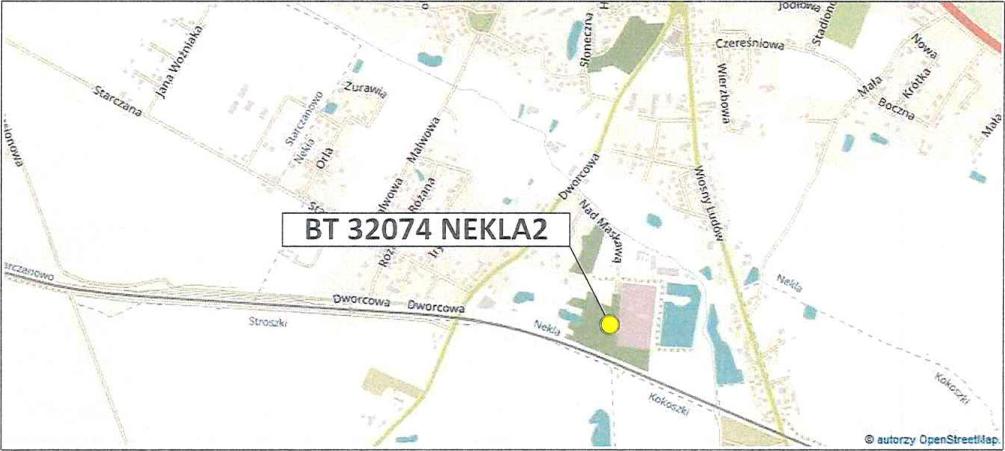 Nazwa stacji: Stacja bazowa telefonii komórkowej BT 32074 NEKLA2.Lokalizacja stacji: Nekla, ul. Nad Moskawą 5.Sprawozdanie nr AXIANS/378/2021	Nr sprawy AC/49/2021	1 str. tekstu sprawozdania spośród 6NINIEJSZE SPRAWOZDANIE Z BADAŃ MOŻE BYĆ POWIELANE TYLKO W CAŁOSCI WRAZ Z RYSUNKAMI. WYNIKI BADAŃ ODNOSZĄ SIĘ WYŁĄCZNIE DO INSTALACJI DLA KONFIGURACJI I WARUNKÓW PRACY W TRAKCIE WYKONYWANIA BADAN.Opis miejsca zainstalowania urządzeń: Anteny sektorowe znajdują się na wysokości 44-46,8 m n.p.t. i skierowane są na azymuty 0°, 60°, 120°, 1800, 240° oraz 300°. Anteny linii radiowych umiejscowione są na wysokości 39,5-40 m n.p.t. i skierowane są na azymuty 265° oraz 314°. Urządzenia nadawczo-odbiorcze zainstalowano na wieży oraz w kontenerzetechnicznym.1.7. Informacje ogólne o badaniuPomiary dotrzymania dopuszczalnych poziomów pól elektromagnetycznych w środowisku wykonane zostały przez pracowników A-CONECT wzdłuż głównych oraz pomocniczych kierunków pomiarowych, w miejscach dostępnych dla ludności. We wszystkich pionach, pomiary wykonano w zakresie wysokości od 0,3 do 2,0 m, przyjmując za wynik pomiaru maksymalną zmierzoną wartość chwilową poziomu pola elektrycznego zgodnie z pkt 11. Rozporządzenia Ministra Klimatu z dnia 17 lutego 2020 r. w sprawie sposobów sprawdzania dotrzymania dopuszczalnych poziomów pól elektromagnetycznych w środowisku (Dz. U. z 2020 r. poz. 258). Pomiarów nie przeprowadzono w lokalach mieszkalnych oraz użytkowych z uwagi na wprowadzony stan epidemii na całym terytorium Rzeczypospolitej Polskiej, zgodnie z art. 122a ust. 1 b ustawy z dnia 27 kwietnia 2001 r. Prawo ochrony środowiska (t.j. Dz. U. z 2020 r. poz. 1219 z późn. zm.).1.8. Metoda badawczaZastosowano metodę zgodną z wymaganiami załącznika do rozporządzenia Ministra Klimatu z dnia 17 lutego 2020 r. w sprawie sposobów sprawdzania dotrzymania dopuszczalnych poziomów pól elektromagnetycznych w środowisku (Dz. U. z 2020 r. poz. 258).1.9. Wyposażenie pomiaroweMierniki, za pomocą których wykonano pomiary, zostały poddane wzorcowaniu w dniach 24.01.2020 r. (świadectwo nr LWiMPNV/012/20 — NBM-520/EF6091) oraz 26.02.2021 r. (świadectwo nr LWiMPNV/052/21 — SRM-3006/420M-6G) przez Laboratorium Wzorców i Metrologii Pola Elektromagnetycznego Instytutu Telekomunikacji, Teleinformatyki i Akustyki Politechniki Wrocławskiej.Przed wykonaniem pomiarów mierniki przeszły sprawdzenia poprawności wskazań przeprowadzone z wykorzystaniem urządzenia UTEST- 7, w myśl procedur laboratorium badawczego.Pomiary wykonano zgodnie z obowiązującą metodyką pomiarową, przepisami prawnymi oraz instrukcją obsługi przyrządów pomiarowych.Sprawozdanie nr AXIANS/378/2021	Nr sprawy AC/49/2021	2 str. tekstu sprawozdania spośród 6NINIEJSZE SPRAWOZDANIE Z BADAŃ MOŻE BYĆ POWIELANE TYLKO W CAŁOŚCI WRAZ Z RYSUNKAMI. WYNIKI BADAŃ ODNOSZĄ SIĘ WYŁĄCZNIE DO INSTALACJI DLA KONFIGURACJI I WARUNKÓW PRACY W TRAKCIE WYKONYWANIA BADAŃ.1.10. Wyznaczanie niepewności pomiaruOcena niepewności następuje według procedury stosowanej w laboratorium i wynosi:I Dla wanosci < 0,8 Vim przyjmuje się niepewność jak dla zakresu 0,8-200 V/m.Dokładność dla pozostałych przyrządów używanych podczas wykonywania pomiarów wynosi:dla odbiornika GPS: dokładność wyznaczania współrzędnych geograficznych - ± 0,25s,dla termohigrometru:dokładność podawanej wilgotności - ± 3% od 20 do 90%, w przeciwnym razie ± 4%,dokładność podawanej temperatury - ± 0,5°C.2. Informacje o instalacji2.1. Dane źródeł promieniowania elektromagnetycznegoInformacje o źródłach promieniowania podane przez Zleceniodawcę.INNE ŹRÓDŁA POLA ELEKTROMAGNETYCZNEGO: Wieża innego operatora w pobliżu.Sprawozdanie nr AXIANS/378/2021	Nr sprawy AC/49/2021	3 str. tekstu sprawozdania spośród 6NINIEJSZE SPRAWOZDANIE Z BADAN MOZE BYĆ POWIELANE TYLKO W CAŁOSCI WRAZ Z RYSUNKAMI. VVYNIKI BADAŃ ODNOSZĄSIĘ WYŁĄCZNIE DO INSTALACJI DLA KONFIGURACJI I WARUNKÓW PRACY W TRAKCIE VVYKONYWANIA BADAŃ2.2. Warunki emisji podczas badaniaPomiary wykonano przy działającej stacji bazowej w warunkach aktualnego podczas pomiarów obciążenia stacji ruchem telekomunikacyjnym dla średniego pochylenia wiązki anten (tiltu), zgodnie z danymi przedstawionymi w pkt 2.1.2.3. Tryb pracy instalacji emitującej pole elektromagnetyczneStacja bazowa jest aktywna (emituje promieniowanie elektromagnetyczne) przez całą dobę.2.4. Warunki środowiskowe w czasie wykonywania pomiarówRozpoczęcie pomiarów - temperatura: 25,5°C, wilgotność: 42,7%,Zakończenie pomiarów - temperatura: 27,8°C, wilgotność: 36,0%, 
Opady - brak.3. Przebieg i wyniki pomiarów rozkładu pola wokół źródłaW trakcie badania przedmiotem pomiaru w wybranych pionach pomiarowych było natężenie pola elektrycznego E, natomiast natężenie pola magnetycznego H podlega wyliczeniu analitycznemu z zależności H = E/377 O. Graniczne wartości natężenia pola elektrycznego oraz pola magnetycznego podano poniżej:3.1. Wyniki uzyskane w trakcie pomiarówUzyskane wyniki pomiarów pola elektrycznego przedstawiono w zamieszczonej poniżej tabeli.Sprawozdanie nr AXIANS/378/2021	Nr sprawy AC/49/2021	4 str. tekstu sprawozdania spośród 6NINIEJSZE SPRAWOZDANIE Z BADAŃ MOŻE BYĆ POWIELANE TYLKO W CAŁOŚCI WRAZ Z RYSUNKAMI. WYNIKI BADAŃ ODNOSZĄ SIĘ WYŁĄCZNIE DO INSTALACJI DLA KONFIGURACJI I WARUNKÓW PRACY W TRAKCIE WYKONYWANIA BADAŃ.k -J A-CONECT	Stacja bazowa BT 32074 NEKLA2 - Oś4Sprawozdanie nr AXIANS/378/2021	Nr sprawy AC/49/2021	5 str. tekstu sprawozdania spośród 6NINIEJSZE SPRAWOZDANIE ZBADAŃ MOZE BYĆ POWIELANE TYLKO W CAŁOŚCI WRAZ Z RYSUNKAMI. WYNIKI BADAŃ ODNOSZĄ SIĘ WYŁĄCZNIE DO INSTALACJI DLA KONFIGURACJI I WARUNKÓW PRACY W TRAKCIE WYKONYWANIA BADAŃOznaczenia:E - zmierzona maksymalna wartość chwilowa natężenia pola elektrycznego.Pp — współczynnik korekcyjny (poprawka pomiarowa) — uwzględnia maksymalne parametry pracy instalacji. Dane uzyskane od Klienta, za które laborato- rium nie ponosi odpowiedzialności.EPp — wartość natężenia pola elektrycznego po uwzględnieniu współczynnika korekcyjnego (E x Pp)U - rozszerzona niepewność pomiaru dla współczynnika rozszerzenia k=2 (poziom ufności 95%) — U = k x U,H— wyznaczona wartość natężenia pola magnetycznego z uwzględnieniem współczynnika korekcyjnego oraz rozszerzonej niepewności pomiaru.WME - wartość wskaźnikowa poziomu oddziaływania pól elektromagnetycznych dla miejsc dostępnych dla ludności dla składowej elektrycznej pola.WMH - wartość wskaźnikowa poziomu oddziaływania pól elektromagnetycznych dla miejsc dostępnych dla ludności dla składowej magnetycznej pola.Do wyznaczenia wartości wskaźnikowych poziomu emisji pól elektromagnetycznych przyjęto najbardziej restrykcyjne wartości dopuszczalnenatężenia pola elektrycznego (28 V/m) i magnetycznego (0,073 A/m).Wartość natężenia pola E wyznaczona na podstawie świadectwa wzorcowania wg zależności: E poprawne = E wskazywane C d (E)3.2. Stwierdzenie zgodnościStwierdza się, iż na podstawie uzyskanych wyników pomiarów i informacji uzyskanych od Klienta, które są istotne dla ważności wyników, w otoczeniu stacji bazowej telefonii komórkowej BT 32074 NEKLA2 w miejscach dostępnych dla ludności, w których dokonano pomiaru, nie zostały przekroczone wartości graniczne poziomów pól elektromagnetycznych określonych w Rozporządzeniu Ministra Zdrowia z dnia 17 grudnia 2019 r. w sprawie dopuszczalnych poziomów pól elektromagnetycznych w środowisku (Dz. U. z 2019 r. poz. 2448). Stosowana zasada podejmowania decyzji jest zgodna z punktami 11 i 26 załącznika do Rozporządzenia Ministra Klimatu z dnia 17 lutego 2020 r. (Dz. U. z 2020 r. poz. 258).Sprawozdanie sporządził	Sprawozdanie zweryfikował i autoryzowałI 00-()5KONIEC TEKSTU SPRAWOZDANIASPRAWOZDANIE ZAWIERA PONADTO RYSUNEK O NR 1Sprawozdanie nr AXIANS/378/2021	Nr sprawy AC/49/2021	6 str. tekstu sprawozdania spośród 6NINIEJSZE SPRAWOZDANIE Z BADAŃ MOŻE BYĆ POWIELANE TYLKO W CAŁOŚCI WRAZ Z RYSUNKAMI. WYNIKI BADAŃ ODNOSZĄ SIĘ WYŁĄCZNIE DO INSTALACJI DLA KONFIGURACJI I WARUNKÓW PRACY W TRAKCIE WYKONYWANIA BADAŃ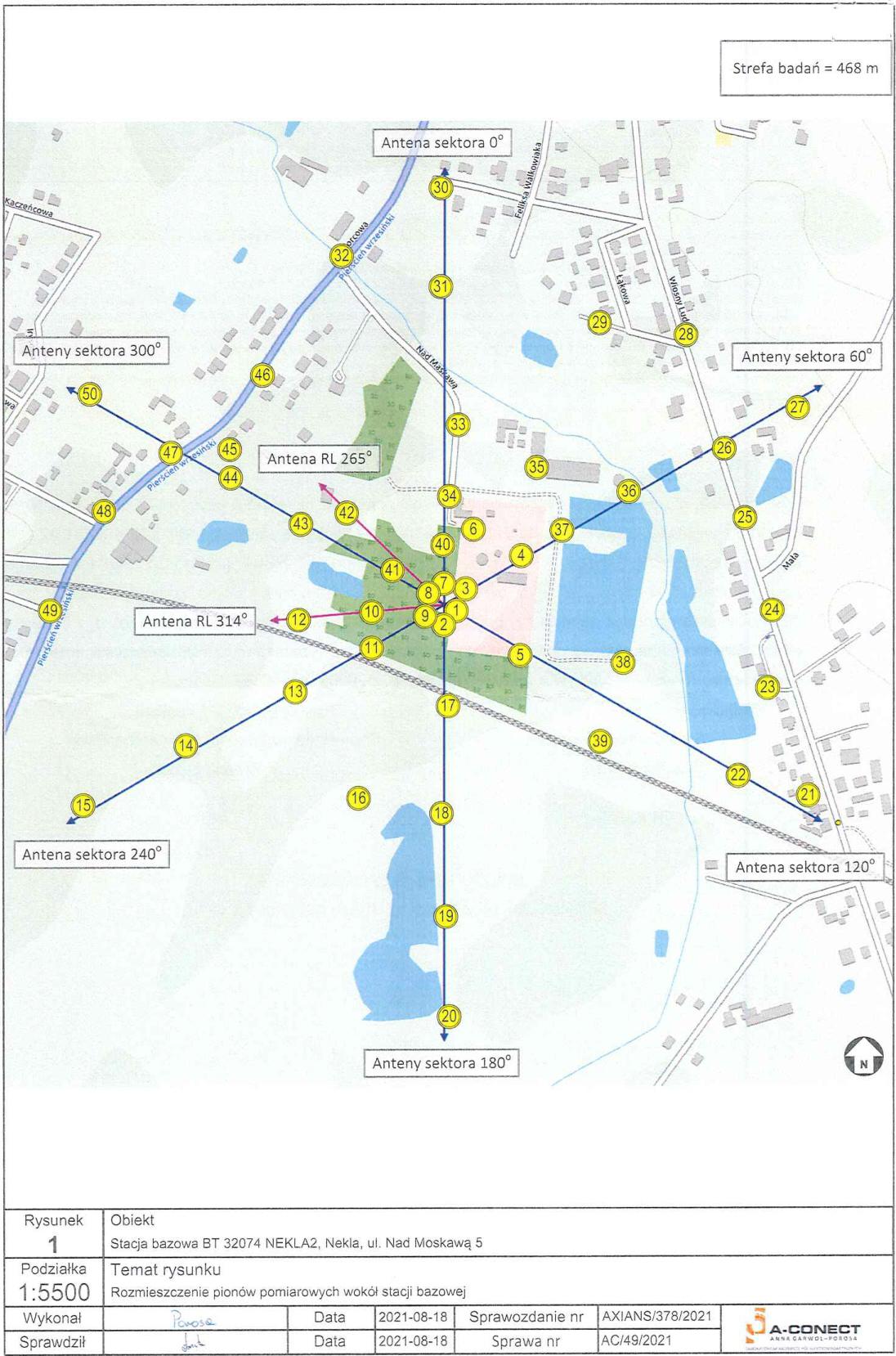 1.WSPOtRnONE GEOGRAFICZNE2.ZAXRES CZĘSTOTLIWOŚCI PRACY INSTALACJI3.WYS. SROD. 
ELEKTR. ANTEN 
(rnI npt4.EIRP (W)5.1 AZYMUT (")5.2.ZAKRES KĄTÓW 
POCHYLENIA OSI GL. 
WIĄZEK PROMtEN. (')N: 52*-21'-15,23" E: 17*-24"-39,31"900MHz46,85441604N: 52*-21"-15,23" E: 17°-24'-39,31"900MHz46,854411804N: 52*-21"-15,23" E: 17°-24r-39,31"900MHz46,854413004N: 52*-21"-15,23" E: 17*-24"-39,31"1800MHz46,84349606N: 52*-21"-15,23" E: 17*-24"-39,31"1800MHz46,843491206N: 52°-21'-15,23" E: 17*-24'-39,31"1800MHz46,843491806N: 52°-21'-15,23" E: 17*-24'-39,31"1800MHz46,843492406N: 52*-21'-15,23" E: 17*-24"-39,31"1800MHz46,84349O6N: 52*-21'-15,23" E: 17*-24"-39,31"1800MHz46,843493006N: 52*-21'-15,23" E: 17*-24'-39,31"2100/2600MHz46,815739604,8/4,8N: 52*-21"-15,23" E: 17*-24"-39,31"2100/2600MHz46,8157391804,8/4,8N: 52*-21"-15,23" E: 17*-24"-39,31"2100/2600MHz46,8157393004,8/4,8N: 52*-21"-15,23" E: 17*-24"-39,31"2600MHz44,012895604N: 52*-21'-15,23" E: 17°-24"-39,31"2600MHz44,0128951804N: 52°-21"-15,23" E: 17*-24"-39,31"2600MHz44,0128953004N: 52*-21"-15,23" E: 17*-24"-39,31"23GHz39,5562,34265ON: 52*-21'-15,23" E: 17°-24-39,31"80GHz40,0891,25314OW załączeniu przesyłam: 
I. Pełnomocnictwo.Potwierdzenia wniesienia opłaty skarbowej.Sprawozdanie z wynikami pomiarów. 
Otrzymują:AXIANS Networks Poland Sp. z o.o. — ul. Żupnicza 17, 03-821 Warszawa Tel: +48 22 518 95 00 — Fax: +48 22 518 95 10Grupa VINCI Energies, KRS: 0000080866, Sad Rejonowy dla m. st. Warszawy XIII Wydział GospodarczyNIP: 522 10 24 941, REGON: 011225940, BDO: 000084164Wysokość Kapitału Zakladowego: 11 542 500,00 zł;Bank: Societe Generale Spółka Akcyjna: PL 38 1840 0007 2414 8430 0810 1019Certyfikat 150: PN-EN ISO 9001:2015-10 ISOCERTAXIA	orks Poland Sp. z o.o.Bi ro Regionalne Poznań60-104 Poznań, ul. Hallera 6-8NIP 522. 10 24941, REGON 011225940I 11%1	Ił>ENERGIESAXIANS Networks Poland Sp. z o.o. — ul. Żupnicza 17, 03-821 Warszawa 
Tel: +48 22 518 95 00 — Fax: +48 22 518 95 10Grupa VINCI Energie:, KRS: 0000080366, Sąd Rejonowy dla m. st. Warszawy XIII Wydział GospodarczyNIP: 522 10 24 941. REGON: 011225940, BDO: 000084164Wysokoie Kapitału Zakładowego: 11 542 500,00 zł;Bank: Soclete Generale Spółka Akcyjna: Pl. 38 1340 0007 2414 3430 0810 1019Certyfikat ISO. PN-BN ISO 9001 2015-10 ISOCER7N/	IENERGIESUl. Strażacka 3/258-370 Boguszów-GorcePCP.POLSKIE CENTRUM AKREDYTACJIA-CONECTANNA GARWOL—PO ROSAtel. 692-692-875 
tel. 730-850-530laboratorium@a-conect.pl 
www.a-conect.pl BADANIALABORATORIUM BADAWCZE PÓL ELEKTROMAGNETYCZNYCHtel. 692-692-875 
tel. 730-850-530laboratorium@a-conect.pl 
www.a-conect.pl LABORATORIUM BADAWCZE PÓL ELEKTROMAGNETYCZNYCHtel. 692-692-875 
tel. 730-850-530laboratorium@a-conect.pl 
www.a-conect.pl AB 1284A-CONECTStacja bazowa BT 32074 NEKLA2 — OŚStacja bazowa BT 32074 NEKLA2 — OŚA-CONECTA-CONECTStacja bazowa BT 32074 NEKLA2 — OŚStacja bazowa BT 32074 NEKLA2 — OŚStacja bazowa BT 32074 NEKLA2 — OŚNazwaTypNumer 
fabrycznyPrzeznaczenieSzerokopasmowy miernik polaNBM-520C-0116Pomiary pola elektromagnetycznegoSonda pomiarowa pola elektrycznegoEF609101085Pomiary pola elektromagnetycznegoSelektywny miernik polaSRM-3006R-0183Pomiary pola elektromagnetycznegoSonda pomiarowa pola elektrycznego420M-6GG-0507Pomiary pola elektromagnetycznegoTester sond pomiarowychUTEST-715/20Bieżąca kontrola sond i mierników PEMTermohigrometrH560228780Pomiary wilgotności względnej powietrza Pomiary temperatury powietrzaOdbiornik GPSH P20 Lite9WV4C18B23032585Pomiar współrzędnych geograficznychA-CONECTI,	.SA.4 L.NOt-.0ROSA-CONECTI,	.SA.4 L.NOt-.0ROSStacja bazowa BT 32074 NEKLA2 - OŚStacja bazowa BT 32074 NEKLA2 - OŚNiepewność standardowa U(c)Niepewność standardowa U(c)Niepewność standardowa U(c)Niepewność standardowa U(c)Niepewność standardowa U(c)Niepewność standardowa U(c)Zestaw 
pomiarowyZakres natężenia (V/m]CzęstotliwośćCzęstotliwośćCzęstotliwośćCzęstotliwośćZestaw 
pomiarowyZakres natężenia (V/m]100-5000 MHz8-18 GHz23-50 GHz60-90 GHzNBM-520 / 
EF60910,8' - 20019,7320,9124,2440,36Zestaw 
pomiarowyZakres natężenia [V/m]CzęstotliwośćCzęstotliwośćCzęstotliwośćCzęstotliwośćZestaw 
pomiarowyZakres natężenia [V/m]420 - 6000 MHz420 - 6000 MHz420 - 6000 MHz420 - 6000 MHzSRM-3006 I 420M-6G0,1 -0,923,3023,3023,3023,30SRM-3006 I 420M-6G1 - 20021,6321,6321,6321,63Anteny sektoroweAnteny sektoroweAnteny sektoroweAnteny sektoroweAnteny sektoroweAnteny sektoroweAnteny sektoroweAnteny sektoroweNumer antenyAzymut(°][MHz] Typ antenyCzęstotliwośćMoc EIRP [W]Wysokość [m n.p.t.]"nit średni[°]Współrzędne geograficzneAl6080010817900544146,84N: 52°-21-15,23"	E: 17*-24.-39,31"A218080010817900544146,84N: 52°-21-15,23"	E: 17°-24-39,31"A330080010817900544146,84N: 52°-21-15,23"	E: 17°-24-39,31"A460800106561800434946,86N: 52°-21.-15,23"	E: 17°-24-39,31"A4120800106561800434946,86N: 52°-21.-15,23"	E: 17°-24-39,31"A5180800106561800434946,86N: 52°-21-15,23"	E: 17°-24-39,31"A5240800106561800434946,86N: 52°-21-15,23"	E: 17°-24-39,31"A6O800106561800434946,86N: 52°-21-15,23"	E: 17°-24.-39,31"A6300800106561800434946,86N: 52°-21-15,23"	E: 17°-24.-39,31"A7601201252100/26001573946,84,8/4,8N: 52°-21-15,23"	E: 17°-24-39,31"A81801201252100/26001573946,84,8/4,8N: 52°-21*-15,23"	E: 17°-24-39,31"A93001201252100/26001573946,84,8/4,8N: 52°-21-15,23"	E: 17°-24-39,31"A1060ADU4521R04V06260012895444N:52°-21"-15,23"	E: 17°-24-39,31"Ali180ADU4521R04V06260012895444N: 52°-21-15,23"	E: 17°-24-39,31"Al2300ADU4521R04V06260012895444N: 52°-21-15,23"	E: 17°-24-39,31"Anteny linii radiowychAnteny linii radiowychAnteny linii radiowychAnteny linii radiowychAnteny linii radiowychAnteny linii radiowychAnteny linii radiowychAnteny linii radiowychNumer antenyAzymut[°)Typ antenyCzęstotliwość [GHz]Moc nadajnika [dBm]Średnica [m]Wysokość [m n.p.t.]Współrzędne geograficzneRL1265UKY 220 45/DC1523170,639,5N: 52°-21-15,23"	E: 17°-24-39,31"RL2314VHLP1-8080160,340N: 52°-21-15,23"	E: 17'-24-39,31"k-i A-CONECTStacja bazowa BT 32074 NEKLA2 - OśANNA G. WG1.->r.,4051Częstotliwość (f)Wartość dopuszczalna natężenia 
pola elektrycznego [V/miWartość dopuszczalna natężenia 
pola magnetycznego [A/m]10 MHz - 400 MHz280,073420 MHz280,073800 MHz390,103900 MHz410,1091800 MHz580,1542 GHz - 300 GHz610,16Nr pionuOpis miejsca pomiaruWspółrzędne 
geograficzneWspółrzędne 
geograficzneE'Pp6:i9UEpo + UH\NMEVi/MHPrzekroczenie 
wartości 
dopuszczalnejNr pionuOpis miejsca pomiaru[°) N[°) EE'Pp6:i9UEpo + UH\NMEVi/MHPrzekroczenie 
wartości 
dopuszczalnej1Teren oczyszczalni ścieków. ul. Nad Moskawą 552.35392817.4111230,61,651,00.41.40,0040,050,05nie przekracza2Teren oczyszczalni ścieków, ul. Nad Moskawą 552.35378117.4109300,61,651,00,41,40,0040,050,05nie przekracza3Teren oczyszczalni ścieków, ul. Nad Moskawą 552.35414117.4112521,11,651,80,72,50,0070,090,09nie przekracza4Teren oczyszczalni ścieków, ul. Nad Moskawą 552.35448217.4121800,61,651,00,41,40,0040,050,05nie przekracza5Teren oczyszczalni ścieków, ul. Nad Moskawą 552.35345617.4121850,61,651,00,41,40,0040,050,05nie przekracza6Teren oczyszczalni ścieków, ul. Nad tvbskawą 552.35475117.4113970,81,651,30.51.80,0050,060,07nie przekracza7Las52.35420317.4108760,71,651,20.51,70,0050,060,06nie przekracza8Las52.35409517.4106670,61.651,00,41,40,0040,050.05nie przekracza9Las52.35385617.4106030,61,651,00,41,40,0040,050,05nie przekracza10Las52.35390517.4096910,61,651,00,41,40,0040,050,05nie przekracza11Przy lesie52.35353217.4096850,71,651,20,51,70,0050,060,06nie przekracza12Teren zielony52.35383317.4084461,01.651,70.72,40,0060,090,09nie przekracza13Teren rolniczy52.35309317.4083981.01,651,70,72,40,0060,090,09nie przekracza14Teren rolniczy52.35252917.4065521,21,652,00,82,80,0070,100,10nie przekracza15Teren rolniczy52.35193317.4048361,31.652,10,82,90.0080,100,11nie przekracza16Droga52.35199817.4094491,21,652,00,82,80,0070,100,10nie przekracza17Przy torach kolejowych52.35294217.4109621,11,651,80,72,50,0070,090,09nie przekracza18Droga52.35183417.4108441,31,652,10,82,90,0080,100,11nie przekracza19Droga52.35077317.4109301,51,652,51,03,50,0090,130,13nie przekracza20Droga52.34974417.4109941.41,652,30,93,20,0080,110,12nie przekracza21Droga52.35201817.4170241,01,651,70,72,40,0060,090,09nie przekracza22Teren zielony52.35221917.4158461,11,651.80.72.50,0070,090,09nie przekracza23Teren stacji benzynowej52.35312717.4163561,11,651,80,72,50,0070,090,09nie przekracza24Chodnik52.35392317.4164101,31,652,10,82,90,0080,100,11nie przekracza25Chodnik52.35486017.4159641,31,652.10,82,90,0080,100,11nie przekracza26Chodnik52.35557117.4156001,51,652.51,03,50.0090,130,13nie przekracza27Teren rolniczy52.35602017.4168581,21,652.00,82,80,0070,100,10nie przekracza28Chodnik52.35675217.4149771,21,652,00,82,80,0070,100,10nie przekracza29Droga52.35688317.4135071,31,652,10,82,90,0080,100,11nie przekracza30Przy drodze52.35827317.4108361,21.652,00,82,80,0070,100,10nie przekracza31Teren zielony52.35725017.4108361,11,651,80,72,50,0070,090,09nie przekracza32Chodnik52.35756517.4091621,11.651,80,72,50,0070,090.09nie przekracza33Droga52.35582817.4111361,31,652,10,82,90,0080,100,11nie przekracza34Droga52.35509517.4109751,11,651.80.72.50,0070,090,09nie przekracza35Teren Stajni Maskawa, ul. Nad Moskawą 652.35538917.4124451,81,653,01,24,20,0110,150,15nie przekracza36Teren Stajni Maskawa, ul. Nad Moskawą 652.35514017.4140011,11,651,80.72.50,0070,090,09nie przekracza37Teren Stajni Maskawa, ul. Nad Moskawą 652.35475417.4128960,71.651,20,51,70,0050,060,06nie przekracza38Teren Stajni Maskawa, ul. Nad Moskawą 652.35339117.4139040.61,651,00,41,40.0040,050,05nie przekracza39Teren Stajni Maskawa, ul. Nad Moskawą 652.35255517.4135180,61,651,00,41,40,0040,050,05nie przekracza40Las52.35459317.4108570,61,651,00,41,40,0040,050,05nie przekracza41Las52.35433417.4100210,71,651,20,51,70,0050,060,06nie przekracza42Teren zielony52.35491417.4092750,81,651,30,51,80,0050,060,07nie przekracza43Teren rolniczy52.35480917.4085241,51,652,51,03,50,0090,130,13nie przekracza44Teren rolniczy52.35529417.4073281,41.652,30.93,20.0080,110,12nie przekracza45Przy ogrodzeniu52.35557317.4073011.31,652,10,82,90,0080,100,11nie przekracza46Wjazd na teren posesji, ul. Dworcowa 19b52.35634317.4078431.41,652,30,93,20,0080,110,12nie przekracza47Chodnik52.35554717.4062921.61,652.61,03.60.0100,130,13nie przekraczaA-CONECTb,	ANNA GARWOL,PROY.A-CONECTb,	ANNA GARWOL,PROY.Stacja bazowa BT 32074 NEKLA2 — OśStacja bazowa BT 32074 NEKLA2 — OśStacja bazowa BT 32074 NEKLA2 — Oś48Chodnik52.35494717.4051551,41,652,30,93,20,0080,110,12nie przekracza49Skrzyżowanie dróg52.35392817.4042701,31,652,10,82,90,0080,100,11nie przekracza50Teren rolniczy52.35615617.4049141,41,652,30,93,20,0080,110,12nie przekracza